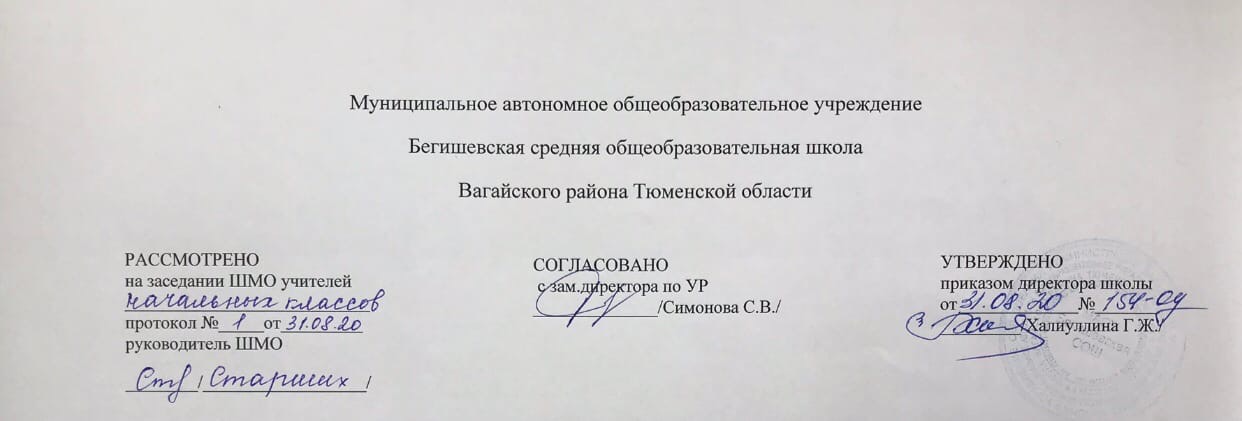 Аннотация адаптированной рабочей программы  Для обучающихся с тяжелым нарушением речи (вариант 5.1)по учебному предмету«Литературное чтение»4 классСоставитель: учитель  Абдрахимова Е.АЛитературное чтение – один из основных предметов в системе подготовки младшего школьника. Наряду с русским языком он формирует функциональную грамотность, способствует общему развитию и воспитанию ребѐнка. Успешность изучения курса литературного чтения обеспечивает результативность обучения по другим предметам начальной школы.Рабочая программа по литературному чтению разработана на основе: Концепции «Перспективная начальная школа».Авторской программы по литературному чтению Н. А. Чураковой, О. В. Малаховской. Закон РФ «Об образовании в Российской Федерации» от 29 декабря 2012 года № 273- ФЗ.Порядок организации и осуществления образовательной деятельности по основным общеобразовательным программам - образовательным программам начального общего образования (утвержден приказом Минобрнауки России от 30.08.2013 № 1015.Приказ Минобрнауки России от 6 октября 2009г. № 373 «Об утверждении федерального государственного образовательного стандарта начального общего образования».Приказ Минобразования РФ от 5 марта 2004 г. N 1089 "Об утверждении федерального компонента государственных образовательных стандартов начального общего образования".Приказ Министерства образования и науки Российской Федерации от 31.12.2015г. № 1576 «О внесении изменений в федеральный государственный образовательный стандарт начального общего образования, утвержденный приказом Министерства образования и науки Российской Федерации от 6 октября 2009г. № 373»; Приказ Минобрнауки России от 07.06.2017 N 506 "О внесении изменений в федеральный компонент государственных образовательных стандартов начального общего образования, утвержденный приказом Министерства образования Российской Федерации от 5 марта 2004 г. N 1089".Устав МАОУ Бегишевская СОШ.Учебный план МАОУ Бегишевской СОШ.Годовой учебный календарный график на текущий учебный год.Положение о промежуточной, текущей аттестации и переводе обучающихся.Учебно-методический комплекс: Чуракова Н.А. Литературное чтение: Учебник. В 2 ч. Части 1 и 2. – М.: Академкнига/Учебник. Малаховская О.В. Литературное чтение: Хрестоматия. Под ред. Чураковой Н.А. – М.: Академкнига/Учебник. Малаховская О. В. Литературное чтение: Тетради для самостоятельнойРаботы  №1 и №2. М.: Академкнига/Учебник. Борисенкова О.В., Чуракова Н.А., Малаховская О.В. Литературное чтение: Методическое пособие. – М.: Академкнига/учебник. Количество часов:  В 4 классе для обучающихся с тяжелым нарушением речи (вариант 5.1)  34 ч (1 ч в неделю, 34 учебные недели)Цели и задачи изучения предмета: овладение осознанным, правильным, беглым и выразительным чтением как базовым навыком в системе образования младших школьников, формирование читательского кругозора и приобретение опыта самостоятельной читательской деятельности; совершенствование всех видов речевой деятельности; приобретение умения работать с разными видами информации; развитие художественно – творческих и познавательных способностей, эмоциональной отзывчивости при чтении художественных  произведений, формирование эстетического отношения к искусству слова;овладение первоначальными навыками работы с учебными и научно – познавательными текстами; воспитание интереса к чтению и книге; обогащение нравственного опыта младших школьников, формирование представлений о добре и зле; развитие нравственных чувств, уважение к культуре народов России и других стран. Основные разделы рабочих программ.4 класс:Раздел «Виды речевой и читательской деятельности»Раздел «Литературоведческая пропедевтика»Раздел «Элементы творческой деятельности обучающихся»Раздел« Круг чтения»Периодичность и формы текущего контроля и промежуточная аттестация.В третьем классе в течении учебного года встречаются такие формы контроля как: проверка навыков чтения( раз в четверть), итоговые контрольные работы(в конце четверти), тесты по прочтённым произведениям ( в течении четверти), работа в текстом( в течении четверти), работа с картиной( 1-2 раза в четверть).В четвертом классе: проверка навыков чтения( раз в четверть), итоговые контрольные работы(в конце четверти), тесты по прочтённым произведениям ( в течении четверти), работа в текстом( в течении четверти), работа с картиной( 1-2 раза в четверть).